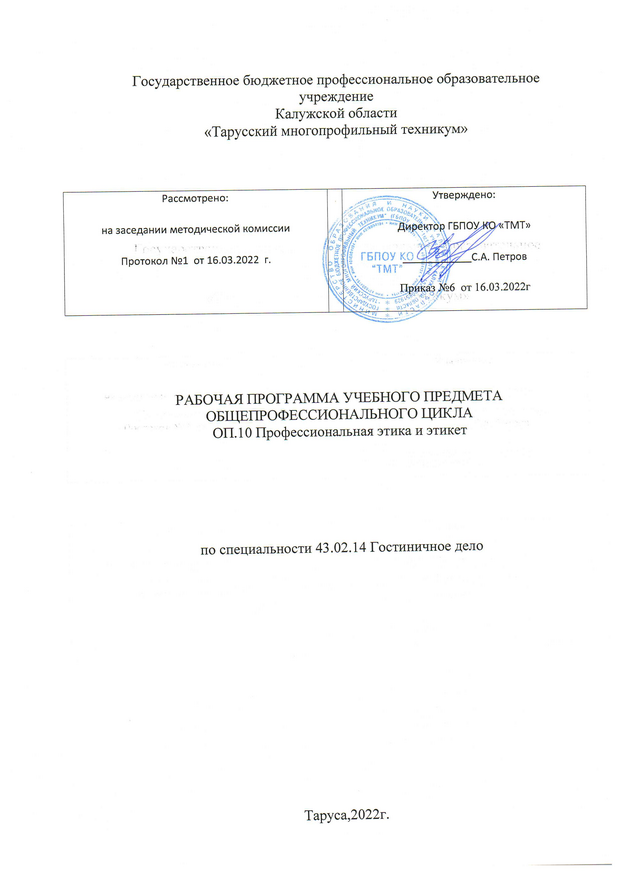 Программа учебной дисциплины Профессиональная этика и этикет разработана на основе Федерального государственного образовательного стандарта среднего профессионального образования (далее – ФГОС СПО) по специальности 43.02.14 Гостиничное дело (Приказ Минобрнауки России от 09.12.2016 N 1552 "Об утверждении федерального государственного образовательного стандарта среднего профессионального образования по специальности 43.02.14 Гостиничное дело"(Зарегистрировано в Минюсте России 26.12.2016 N 44974) и профессионального стандарта Руководитель/ управляющий  гостиничного  комплекса/ сети гостиниц,утвержденного приказом Министерства труда и социальной защиты РФ от 07.05.2015 №282н. по укрупненной группе профессий , специпальностей 43.00.00 Серавис и туризм.Организация-разработчик : ГБПОУ КО «Тарусский многопрофильный техникум»Разработчик: Емельянова Л.О., Зуйкова М.А.-преподаватель специальных дисциплин.СОДЕРЖАНИЕ1. ПАСПОРТ РАБОЧЕЙ ПРОГРАММЫ УЧЕБНОЙ ДИСЦИПЛИНЫ2.	СТРУКТУРА И СОДЕРЖАНИЕ УЧЕБНОЙ ДИСЦИПЛИНЫ3.	УСЛОВИЯ РЕАЛИЗАЦИИ УЧЕБНОЙ ДИСЦИПЛИНЫ4.	КОНТРОЛЬ И ОЦЕНКА РЕЗУЛЬТАТОВ ОСВОЕНИЯ УЧЕБНОЙ ДИСЦИПЛИНЫ1 ПАСПОРТ РАБОЧЕЙ ПРОГРАММЫ УЧЕБНОЙ ДИСЦИПЛИНЫ«Профессиональная этика и этикет»1.1 Область применения рабочей программыРабочая программа учебной дисциплины является вариативной частью основной образовательной программы подготовки специалистов среднего звена  по специальности СПО 43.02.14 «Гостиничное дело»1.2 Место учебной дисциплины в структуре основной профессиональной образовательной программы:        Учебная дисциплина входит в общепрофессиональный цикл.1.3 Цели и задачи дисциплины – требования к результатам освоения дисциплины:        В результате освоения дисциплины обучающийся должен уметь:- соблюдать правила профессиональной этики;- применять различные средства техники и приемы эффективного общения в профессиональной деятельности;- использовать приемы саморегуляции поведения в процессе межличностного общения;- определять тактику поведения в конфликтных ситуациях, возникающих в профессиональной деятельности;В результате освоения дисциплины обучающийся должен знать:- правила обслуживания клиентов различного типа;- основы профессиональной этики;- эстетику внешнего облика делового человека;- психологические особенности делового общения и его специфику в сфере обслуживания;        - составлять разные виды письменных деловых текстов;- использовать современные средства коммуникации в деловом общении;- эффективно выстраивать коммуникацию на языковом уровне в зависимости от цели и сферы применения;- техники и приемы общения, правила слушания, ведения беседы, убеждения;- источники, причины, виды и способы разрешения конфликтов, возникающих в профессиональной деятельности. Освоение дисциплины способствует формированию следующих компетенций:ОБЩИХ:ОК 01 . Выбирать способы решения задач профессиональной деятельности, применительно к различным контекстам ОК 02. Осуществлять поиск, анализ и интерпретацию информации, необходимой для выполнения задач профессиональной деятельности  ОК 03.  Планировать и реализовывать собственное профессиональное и личностное развитие     ОК 04. Работать в коллективе и команде, эффективно взаимодействовать с коллегами, руководством, клиентами.      ОК 05. Осуществлять устную и письменную коммуникацию на государственном языке с учетом особенностей социального и культурного контекста.             ОК 09. Использовать информационные технологии в профессиональной деятельности.ПРОФЕССИОНАЛЬНЫХ:ПК 1.2. Организовывать деятельность сотрудников службы приема и размещения в соответствии с текущими планами и стандартами гостиницы (знать правила поведения в конфликтных ситуациях).2 СТРУКТУРА И СОДЕРЖАНИЕ УЧЕБНОЙ ДИСЦИПЛИНЫ2.1 Объем учебной дисциплины и виды учебной работы2.2 Тематический план и содержание учебной дисциплины «Профессиональная этика и этикет»3  УСЛОВИЯ РЕАЛИЗАЦИИ ПРОГРАММЫ ДИСЦИПЛИНЫ3.1 Требования к минимальному материально-техническому обеспечению        Реализация учебной дисциплины требует наличия учебного кабинета, библиотеки и читального зала, выхода в Интернет.Оборудование учебного кабинета:- учебно – методическое обеспечение дисциплины;- посадочные места по количеству обучающихся;- рабочее место преподавателя;Технические средства обучения:- компьютер, видеопроектор, колонки.3.2  Информационное обеспечение обученияПеречень рекомендуемых учебных изданий, Интернет-ресурсов, дополнительной литературыРусский язык и культура речи: учебник / Т.И. Сурикова, Н.И. Клушина, И.В. Анненкова; под ред. Г.Я. Солганика. – М.: ИД Юрайт, 2015.- 239 с.Иванова, А.Ю. Русский язык в деловой документации: учебник и практикум для СПО / А.Ю. Иванова. – М.: Юрайт, 2019. – 157 с.Кортава, Т.В. Русский язык и культура речи: учебное пособие / Т.В. Кортава. – М.: Учитель, 2015.- 335 с.Кузнецов, И. Н. Деловой этикет / И.Н. Кузнецов. - М.: ИНФРА-М, 2018. - 352 c.Родина, И.В. Культура русской деловой речи и деловая риторика: учебное пособие / И.В. Родина, Л.В. Промах. – Екатеринбург: Издательство Уральского университета, 2018. – 200 с.Шеламова, Г. М. Этикет делового общения. Учебное пособие / Г.М. Шеламова. - М.: Academia, 2014. - 192 c.Щетинина, А.В. Практикум по русскому языку и культуре речи: учебно-практическое пособие / А.В. Щетинина. – Екатеринбкрг: Изд-во Рос. гос.проф.-пед. ун-та, 2017. – 339 с.Кузнецов, И. Н. Деловое письмо / И.Н. Кузнецов. - М.: Дашков и Ко, 2017. - 196 c.Интернет – ресурсы:«Инфоурок»-ведущий образовательный портал России, режим доступа  https://infourok.ru/Методики, режим доступа http://www.metodiki.ru/Мультиурок - проект для учителей, режим доступа https://multiurok.ru/От стресса – к счастью, режим доступа https://pobedimstress.info/glavnayaОткрытый урок, режим доступа https://urok.1sept.ru/Ресурсы НЛП, режим доступа https://nlpr.ru/Сайт профессиональных психологов, режим доступа https://www.b17.ru/Социальная сеть работников образования, режим доступа https://nsportal.ru/4   КОНТРОЛЬ И ОЦЕНКА РЕЗУЛЬТАТОВ ОСВОЕНИЯ ДИСЦИПЛИНЫ        Контроль и оценка результатов освоения дисциплины осуществляется преподавателем в процессе тестирования, а также выполнения обучающимися практических  заданий, исследований.Вид учебной работыКоличество часовУчебная нагрузка обучающегося (всего)36Часы взаимодействия преподавателя со студентами (всего)36в том числе:теоретическое обучение36практические занятия-Промежуточная аттестация в форме   дифференцированного зачетаПромежуточная аттестация в форме   дифференцированного зачетаНаименование разделов и темСодержание учебного материала, лабораторные работы и практические занятия, самостоятельная работа обучающихсяУчебная нагрузка обучающихся (час.)Учебная нагрузка обучающихся (час.)Учебная нагрузка обучающихся (час.)Учебная нагрузка обучающихся (час.)Уровень освоенияЗадания для студентовЗадания для студентовНаименование разделов и темСодержание учебного материала, лабораторные работы и практические занятия, самостоятельная работа обучающихсяВсегоСамостоятельная работаЧасы взаимодействия преподавателя со студентамиЧасы взаимодействия преподавателя со студентамиУровень освоенияЗадания для студентовЗадания для студентовНаименование разделов и темСодержание учебного материала, лабораторные работы и практические занятия, самостоятельная работа обучающихсяВсегоСамостоятельная работаТеоретическое обучениеЛПЗУровень освоенияЗадания для студентовЗадания для студентов123456899Раздел 1 Культура делового общенияРаздел 1 Культура делового общения88Тема 1.1ВведениеВведение. Основы культуры делового общения.         Понятия «культура речи» и «речевой этикет».221[3] с.4-9,[4] с. 161-170[6] с. 13- 16,[3] с.4-9,[4] с. 161-170[6] с. 13- 16,Тема 1.2Этика общенияПрофессиональная этика.222[6] с. 13-15[6] с. 13-15Тема 1.3Кодексы делового поведенияДеловой протокол. Деловой этикет. Особенности национального этикета.222[3] с.9-11,11-17[4] с.336-362[6] с. 16-22,40-43,43- 48[3] с.9-11,11-17[4] с.336-362[6] с. 16-22,40-43,43- 48Тема 1.4Имидж как средство делового общенияВнешний вид делового человека. Визитная карточка222[6] с. 22-24[6] с. 22-24Раздел 2 РиторикаРаздел 2 Риторика88Тема 2.1Деловое общениеКультура телефонного общения. Основные требования к деловому разговору по телефону.222[3] с.17-20,[4] С.39-46[6] с. 24-28[3] с.17-20,[4] С.39-46[6] с. 24-28Тема 2.2Деловая беседаВиды деловой беседы. Этапы деловой беседы. Рекомендации по эффективному ведению деловой беседы. Техника и тактика аргументирования.223[3] с.23-31,[4] с.30-36, 83-89, 261-313[6] с.28-35[3] с.23-31,[4] с.30-36, 83-89, 261-313[6] с.28-35Тема 2.3Деловая коммуникацияДеловые переговоры. Публичное выступление. Презентации. Совещания. Собеседования. Дискуссии.222[4] с. 294-312[4] с. 294-312Тема 2.4Деловая корреспонденцияТребования к деловой переписке. Официальные деловые письма. Составление резюме.222[6] с.292-294[6] с.292-294Раздел 3    Психологические основы делового общения  Раздел 3    Психологические основы делового общения  66Тема 3.1Общение - основа человеческого бытияРоль общения в психическом развитии человека. Структура общения. Вербальное и невербальное общение.222 [4] с.7-25, 30-36, 46-78[6] с.59-61,61-66,66-76 [4] с.7-25, 30-36, 46-78[6] с.59-61,61-66,66-76Тема 3.2Успех делового общенияТехники NLP. Техники продуктивного слушания. Формирование первого впечатления. Приемы фасцинации и аттракции.223[4] с.103-111, 111-119[4] с.103-111, 111-119Тема 3.3Психология делового общенияПсихологический контакт. Методика установления контакта. Работа с различными типами клиентов. Психологические барьеры.223[4] с. 144-160[6] с.104-111,119-124[4] с. 144-160[6] с.104-111,119-124Раздел 4 Проявление индивидуальных особенностей личности в деловом общенииРаздел 4 Проявление индивидуальных особенностей личности в деловом общении66Тема 4.1Качества личностиПсихические процессы. Волевые качества личности. Темперамент. Эмоции и чувства. Способности.222[6] с.105-109,110-115,116-118,119-125[6] с.105-109,110-115,116-118,119-125Тема 4.2Стили руководстваЛичность руководителя. Стили руководства.222[4] с.111-115[4] с.111-115Тема 4.3Управленческое общениеОсобенности управленческого общения. Манипулирование. Служебная субординация223[4] с.132-140[4] с.132-140Раздел 5 Конфликты в профессиональной деятельностиРаздел 5 Конфликты в профессиональной деятельности44Тема 5.1КонфликтологияКонфликт и его структура. Типология конфликтов.223[6] с. 125-128[6] с. 125-128Тема 5.2Поведение в конфликтных ситуацияхПравила поведения в конфликтах. Стратегия поведения в конфликтах. Пути выхода из конфликта.223[6] с.130-133[6] с.130-133Раздел 6 Приемы и их организацияРаздел 6 Приемы и их организация22Тема 6.1ПриемыПриемы. Виды приемов. Дипломатические приемы. Приглашение гостей. Правила размещения за столом. Правила поведения за столом.222[4] с.434-450[4] с.434-450Дифференцированный зачетДифференцированный зачет22ИтогоИтого3636Результаты обучения(освоенные умения, усвоенные знания)Формы и методы контроляи оценки результатов обучения12Умения:- соблюдать правила профессиональной этики- применять различные средства техники и приемы эффективного общения в профессиональной деятельности;- использовать приемы саморегуляции поведения в процессе межличностного общения;- определять тактику поведения в конфликтных ситуациях, возникающих в профессиональной деятельности;Оценка результатов практических заданий, защита практико- ориентированных заданий, защита презентаций, решение производственных ситуацийЗнания:- правила обслуживания клиентов;- основы профессиональной этики;- эстетику внешнего облика делового человека;- психологические особенности делового общения и его специфику в сфере обслуживания;- механизмы взаимопонимания в общении;- техники и приемы общения, правила слушания, ведения беседы, убеждения;- источники, причины, виды и способы разрешения конфликтов, возникающих в профессиональной деятельности.Тестирование, письменный и устный опрос, контрольная работа, письменная самостоятельная работа, проверочная работа, защита презентаций, защита рефератов, составление кроссвордов  тестов.